DJK-Dürscheid
TEAMWEAR 2018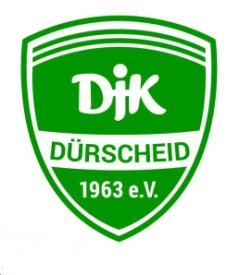 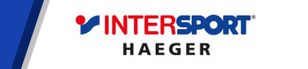 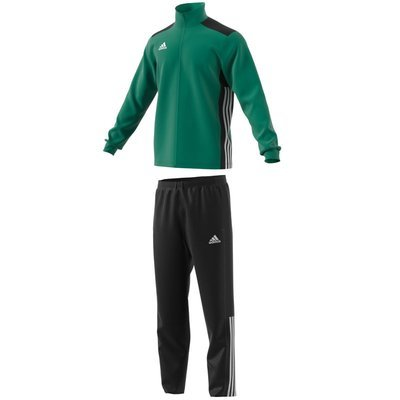 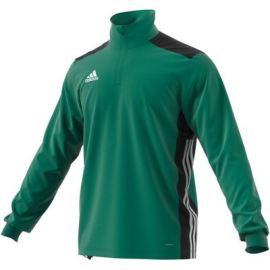 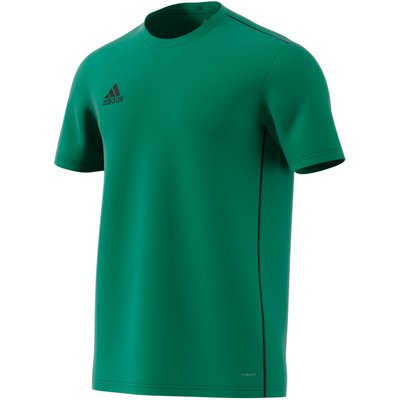 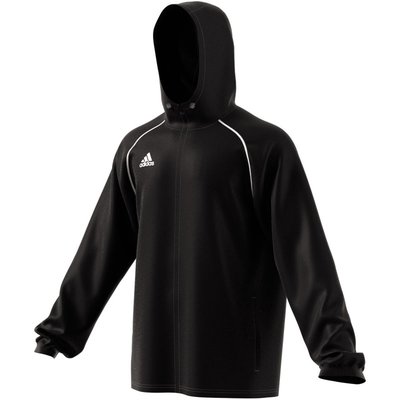 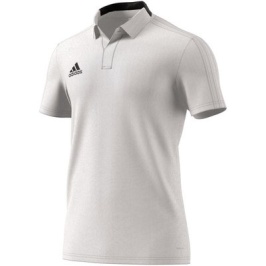 	  1		      	      2			3		         4			     5Auf allen Artikel ist das Logo von Intersport Haeger  mit aufgedrucktName:Name:Telefonnr.:Nr.ArtikelFarbePreisVerfügbare GrößenGrößePreis1Regista 18 
TrainingsanzugGrün/ Schwarz30€ / 35€116, 128,140,152,164XS, S, M, L, XL, 2 XL,3 XLJacke:Hose :2Regista 18
Trainings TopGrün /Schwarz20€ / 22,50€116 - 164 / XS - 3 XL3Core 18
Tainings JerseyGrün9 € / 10 €116 - 164 / XS - 3 XL4Core 18
RegenjackeSchwarz17,50€ /20€116 - 164 / XS - 3 XL5Condivo 18
PoloshirtWeiß / Schwarz17,50 €XS- 3 XLZwischensumme InitialienaufdruckInitialienaufdruckName oder Nummer:Name oder Nummer:DJK Logo:
         XGesamtzahl der Aufdrucke:Gesamtzahl der Aufdrucke: x 3,50€ =Gesamtsumme Datum/ Unterschrift: Datum/ Unterschrift: 